    SAVEZ MAŽORETKINJA I POM-PON TIMOVA HRVATSKE                30. KVALIFIKACIJSKI TURNIR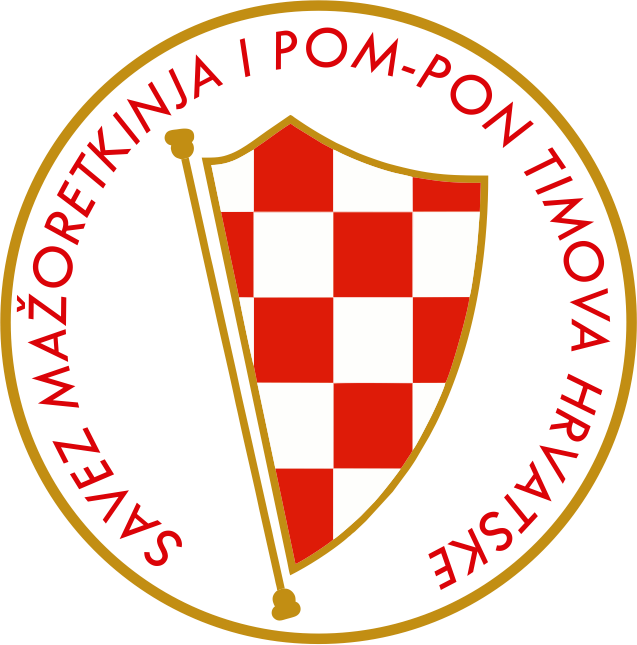 09 ,00-09,45-akreditacije –SPORTSKA DVORANA „SUTINSKA VRELA“- ZAGREB10,00-POSTROJAVANJE TIMOVA -OTVARANJE TURNIRADEFILE-ŠTAP/kadeti, juniori, senioriDEFILE POM-PON/kadeti, juniori, senioriSOLO FORMACIJE ŠTAP/POM-PON/MIX/ FLAG-djeca, kadeti, juniori, senioriKOREOGRAFIJE POM-PON/kadeti, juniori, senioriKOREOGRAFIJE POM-PON/djeca, kadeti, juniori, seniori, odrasliPODJELA DIPLOMA, MEDALJA I PEHARA ZA SOLO FORMACIJEKOREOGRAFIJE MIX/kadeti, juniori, senioriKOREOGRAFIJE CLASSIC  ŠTAP/djeca,kadeti, juniori, seniori, odrasliKOREOGRAFIJE BATONFLAG/juniori, senioriKOREOGRAFIJE CLASSIC  POM-PON/djeca,kadeti, juniori, seniori, odrasliKOREOGRAFIJE ŠTAP/djeca,kadeti, juniori, seniori, odrasli17,00-PODJELA DIPLOMA, MEDALJA I PEHARA ZA VELIKE FORMACIJEOSOBA ZA KONTAKT:Željka BanovićMOB: 00385 95 960 6669E-mail: majorettes.cro@gmail.comwww.smpth-cro.weebly.com